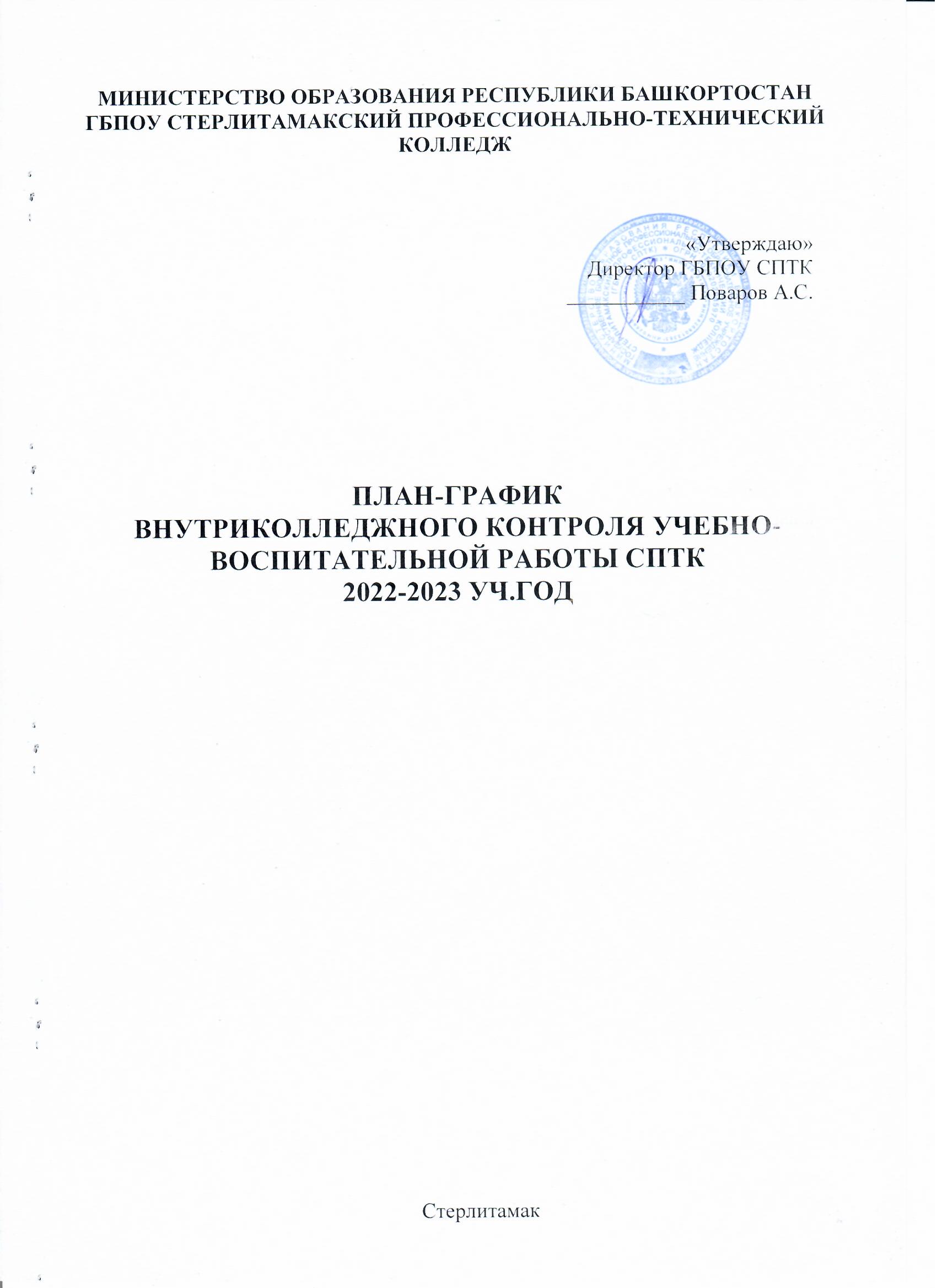 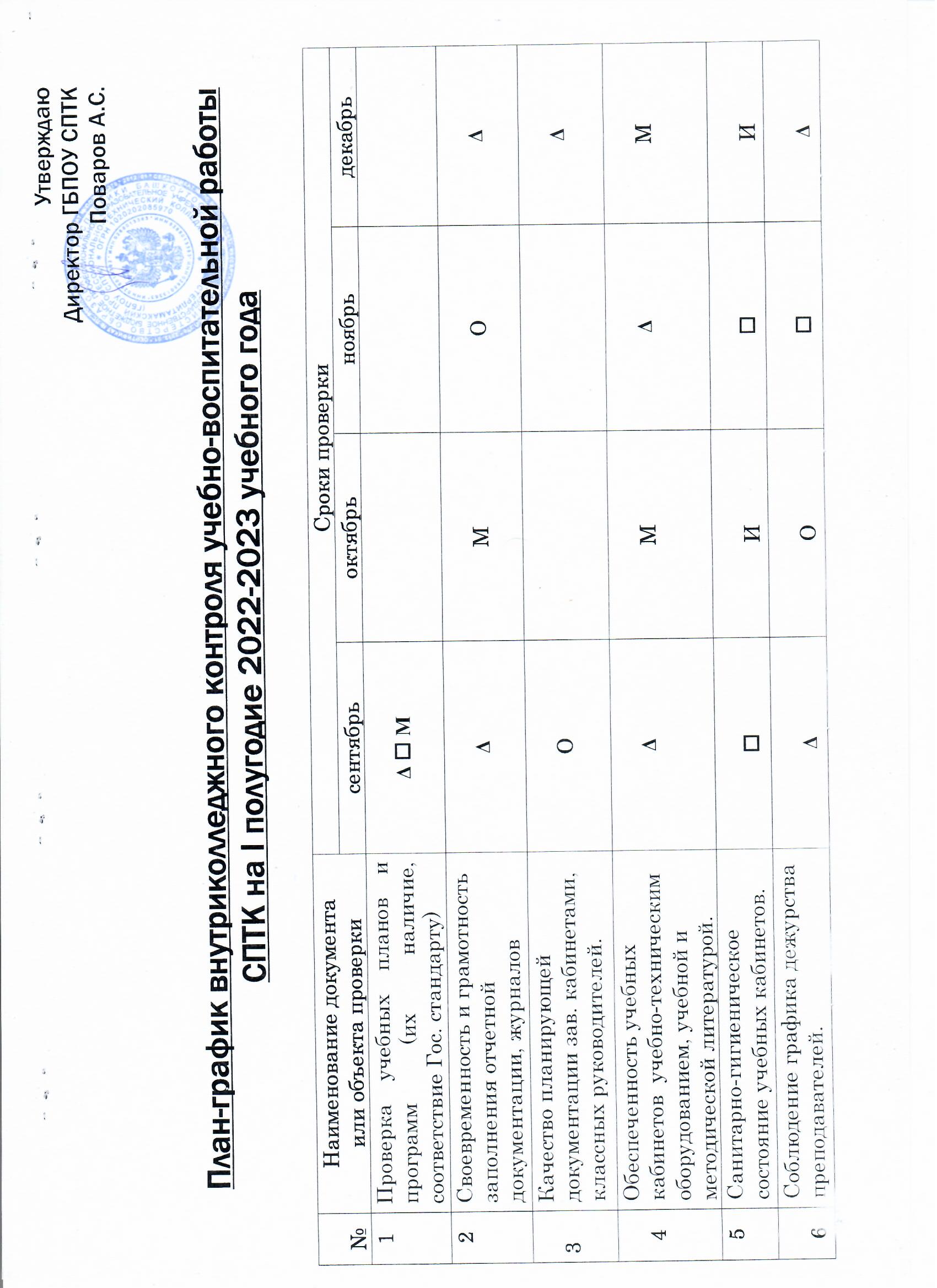 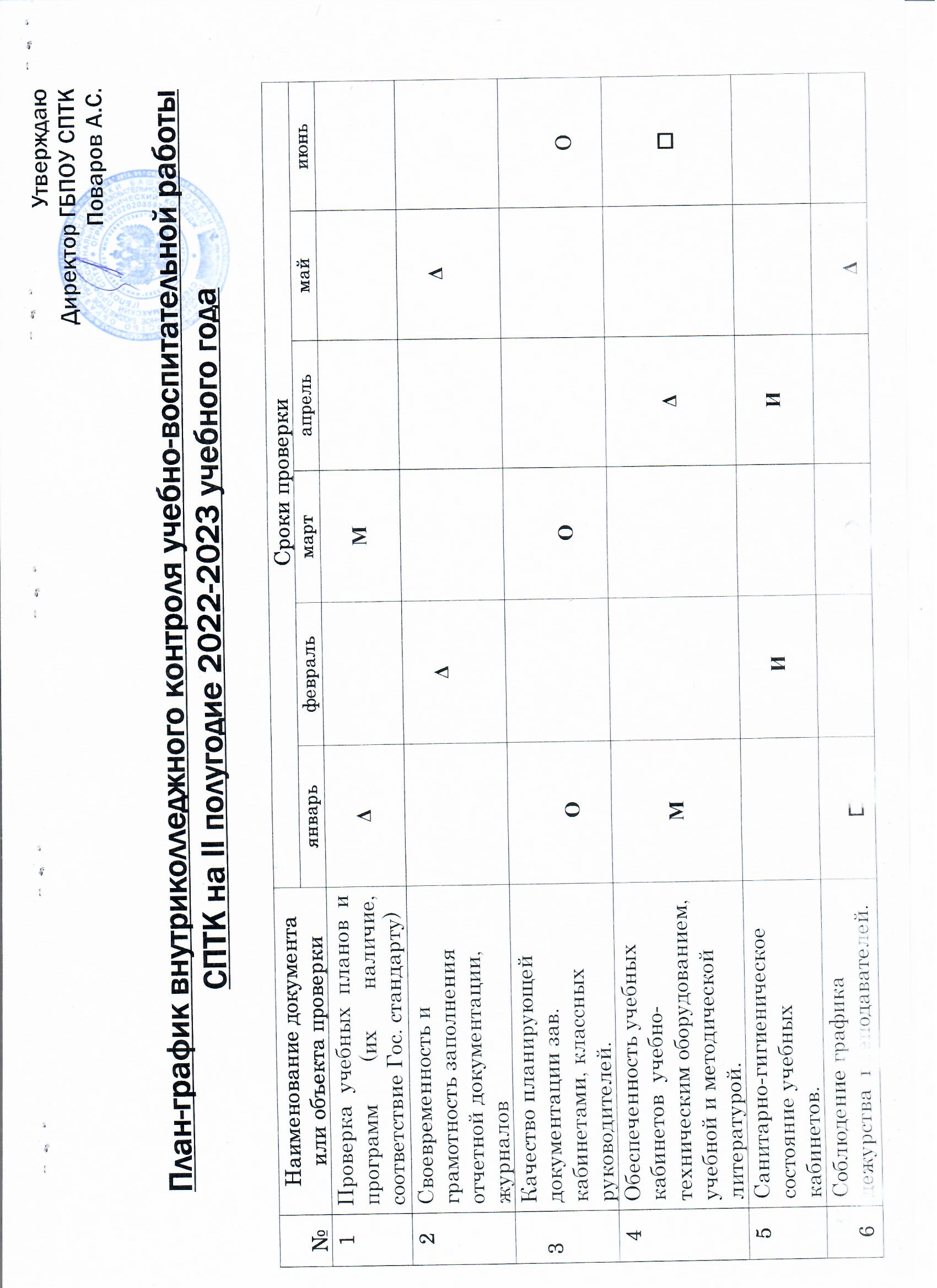 ЦЕЛИ ПРОВЕРКИ РАБОТЫ ПРЕПОДАВАТЕЛЯ1.     Уровень методической подготовки преподавателя, его коммуникативная культура.2.     Организация индивидуально - групповой, коллективной и самостоятельной работы на уроке.Рациональное распределение времени на отдельных этапах урока, логические переходы от одного этапа к другому.Выбор оптимальных приемов и способов обучения, внедрение передового педагогического опыта и современных
педагогических технологий в учебный процесс.Рациональный выбор объектов и способов контроля, планирование творческих работ и домашних заданий.Осуществление межпредметных и внутрипредметных связей на уроке, связи п/о, жизненным опытом учащихся.Региональный компонент.Умение использовать наглядно - дидактический материал и технические средства обучения.Наличие и система проверки тетрадей.10.  Качество проведения консультационных часов и дополнительных занятий, внеклассных мероприятий, работы
кружков.11.   Развитие творческой активности на уроке, реализация главной методической проблемы лицея.Контроль за выполнением графика проведения контрольных, лабораторных, проверочных, итоговых, срезовых и
экзаменационных работ и их проверкой.Работа с сильными и слабыми учащимися.Контроль за ростом качества успеваемости учащихся, накопляемостью оценок.Соблюдение правил по охране труда.Работа по реализации ФГОС нового поколения.Использование КИМ на уроках.Развитие мотивации учения.ЦЕЛИ КОНТРОЛЯ РАБОТЫ МАСТЕРА П/ОМетодический уровень подготовки.    Работа с активом группы.    Организация работы по профилактике правонарушений, индивидуальная работа с трудными
подростками.    Формы и методы работы с родителями учащихся, их вовлечение в учебно-воспитательный процесс.   Уровень здоровья и физической подготовки учащихся, занятость в спортивных секциях и кружка,
пропаганда здорового образа жизни, организация досуга.   Связь уроков производственного обучения с теоретическим.   Соблюдение правил труда и техники безопасности на уроках п/о.   Методика построения и проведения урока п/о (цели, задачи, структура, форма проведения и т.д.).   Материально-техническое оснащение урока (организация и содержание рабочих мест, наличие
необходимого оборудования, инструментов, наличие и качество учебно-технической
документации).Проведение инструктажа (вводного, текущего, индивидуального, заключительного).Наличие, качество и использование инструкционно - технологических карт.Единство обучения и воспитания на уроке п/о.У С Л О В Н Ы Е   ОБОЗНАЧЕНИЯЕсли контроль осуществляет: 	    Директор           Δ 	    Зам. директора по УПР           О	   Зам. директора по УВР		 М	   Методист           П    Председатель ПЦК           И    Инженер по охране труда№Наименование документаили объекта проверкиНаименование документаили объекта проверкиНаименование документаили объекта проверкиСроки проверкиСроки проверкиСроки проверкиСроки проверкиСроки проверкиСроки проверкиСроки проверкиСроки проверки№Наименование документаили объекта проверкиНаименование документаили объекта проверкиНаименование документаили объекта проверкисентябрьсентябрьоктябрьоктябрьноябрьноябрьдекабрьдекабрь1Проверка учебных планов и программ (их наличие, соответствие Гос. стандарту)Проверка учебных планов и программ (их наличие, соответствие Гос. стандарту)Проверка учебных планов и программ (их наличие, соответствие Гос. стандарту)Δ  М Δ  М 2Своевременность и грамотность заполнения отчетной документации, журналовСвоевременность и грамотность заполнения отчетной документации, журналовСвоевременность и грамотность заполнения отчетной документации, журналовΔ  Δ  ММООΔ Δ     3Качество планирующейдокументации зав. кабинетами, классных руководителей.Качество планирующейдокументации зав. кабинетами, классных руководителей.Качество планирующейдокументации зав. кабинетами, классных руководителей.ООΔΔ4Обеспеченность учебных кабинетов  учебно-техническим оборудованием, учебной и методической литературой.Обеспеченность учебных кабинетов  учебно-техническим оборудованием, учебной и методической литературой.Обеспеченность учебных кабинетов  учебно-техническим оборудованием, учебной и методической литературой.ΔΔММΔΔММ5Санитарно-гигиеническое состояние учебных кабинетов. Санитарно-гигиеническое состояние учебных кабинетов. Санитарно-гигиеническое состояние учебных кабинетов. ИИИИ6Соблюдение графика дежурства  преподавателей.Соблюдение графика дежурства  преподавателей.Соблюдение графика дежурства  преподавателей.ΔΔООΔΔ7Состояние охраны труда и технической безопасности в учебном процессе.Состояние охраны труда и технической безопасности в учебном процессе.Состояние охраны труда и технической безопасности в учебном процессе.ИИИИИИИИ8Продуктивность методической работы в колледже: работа ПЦК,метод.кабинета.Продуктивность методической работы в колледже: работа ПЦК,метод.кабинета.Продуктивность методической работы в колледже: работа ПЦК,метод.кабинета.ММΔΔ9Проверка посещаемости обучающимися уроков т/о, консультаций и внеклассных мероприятий Проверка посещаемости обучающимися уроков т/о, консультаций и внеклассных мероприятий Проверка посещаемости обучающимися уроков т/о, консультаций и внеклассных мероприятий О О ΔΔΔΔ10Работа классного руководителя и мастера п/о, внеклассная работа.Работа классного руководителя и мастера п/о, внеклассная работа.Работа классного руководителя и мастера п/о, внеклассная работа.ООΔΔ11Работа с родителями, умение вовлечь их в учебно-воспитательный процесс.Работа с родителями, умение вовлечь их в учебно-воспитательный процесс.Работа с родителями, умение вовлечь их в учебно-воспитательный процесс.ООΔΔОООО12.Уровень успеваемости уч-ся. Контрольные срезовые работы.Уровень успеваемости уч-ся. Контрольные срезовые работы.Уровень успеваемости уч-ся. Контрольные срезовые работы.Δ  Δ  Δ  Δ  II.II.Ф.И.О. проверяемого преподавателяЗанимаемаядолжностьЗанимаемаядолжностьСроки проверкиСроки проверкиСроки проверкиСроки проверкиСроки проверкиСроки проверкиСроки проверкиII.II.Ф.И.О. проверяемого преподавателяЗанимаемаядолжностьЗанимаемаядолжностьсентябрьсентябрьоктябрьоктябрьноябрьноябрьдекабрь11Бикташева Гульнара Гайсаровнапреподавательматематики и профдисциплинпреподавательматематики и профдисциплин М1 М1Δ5Δ588О1022БарменковаВиктория ОлеговнапреподавательинформатикипреподавательинформатикиΔ13Δ13И15И1588М1133ГафуроваЛиана Наилевнапреподаватель профдисциплинпреподаватель профдисциплинИ15И15М6М688О1044ГиззатуллинаРасима ГумаровнаПреподаватель башкирского языкаПреподаватель башкирского языкаΔ4Δ4И15И15Δ3Δ3М355Григорьева Ольга Дмитриевнапреподаватель биологии, астрономии, психологиипреподаватель биологии, астрономии, психологииО11О11Δ5Δ51010И1566Ерастова Вероника Викторовнапреподавательпрофдисциплин преподавательпрофдисциплин М1М1Δ12Δ12П17П171077ИвановБорис Семеновичпреподаватель ОБЖпреподаватель ОБЖ☼12☼12М11М11Δ7Δ7П388Мерзлякова Елена Валерьевнапреподавательфизвоспитанияпреподавательфизвоспитания11И15И15М17М17М1899ОвчинниковаОксана Владимировнапреподавательрусского языкалитературыпреподавательрусского языкалитературыΔ2Δ2 О10 О10М4М4101010СалабутоваРоза  Фларитовнапреподавательистории, обществознанияпреподавательистории, обществознанияО10О10Δ8Δ8М11М11141111Салихова Айгуль Фаргатовнапреподаватель иностранного языкапреподаватель иностранного языкаО1О1П11П11Δ13Δ13М41212СайфуллинаРоза Минулловнапреподаватель профдисциплинпреподаватель профдисциплинΔ7Δ7П3П3Δ14Δ1441313СеменоваЛариса Евстафьевнапреподаватель профдисциплинпреподаватель профдисциплинП5П5М6М6О10О10И151414ТимченкоОльга Владимировнапреподавательпрофдисциплинпреподавательпрофдисциплин44О11О11Δ2Δ2М81515ФедороваВалентина Николаевнапреподавательистории, обществознанияпреподавательистории, обществознанияМ16М16Δ1Δ155О111616ХайдароваГульшат Анваровнапреподавательпрофдисциплин преподавательпрофдисциплин И15И15М6М688О101717ХамзинаИльмира Мубаряковнапреподавательин.яз.преподавательин.яз.М1М1Δ12Δ12П17П17101818ХасановаГулямза Вагизовнапреподавательматематикипреподавательматематики Δ3 Δ3И15И15О1О1Δ9III.III.Ф.И.О. проверяемого мастера п/оЗанимаемаядолжностьЗанимаемаядолжностьСроки проверкиСроки проверкиСроки проверкиСроки проверкиСроки проверкиСроки проверкиСроки проверкиIII.III.Ф.И.О. проверяемого мастера п/оЗанимаемаядолжностьЗанимаемаядолжностьсентябрьсентябрьоктябрьоктябрьноябрьноябрьдекабрь11АрслановаАнгелина Маратовнамастер п/омастер п/оП8П8М11М11И15И15122Винокурова Ирина Ивановнамастер п/омастер п/оΔ6Δ6Δ8Δ8И15И15733ГадельшинаАльмира Ахметовнамастер п/омастер п/оΔ8Δ899П5П5И1544КудисоваОльга Леонидовнамастер п/омастер п/о1 1 И15И1566П1055Мазитова Регина Ильдаровнамастер п/омастер п/оО3О3И15И15М8М8П666НыриковаНаталья Сергеевнамастер п/омастер п/оИ15И15П8П811М1177Серова Валентина Васильевна мастер п/омастер п/оΔ9Δ9И10И1088И1588Спиридонова Ольга Ивановнамастер п/омастер п/оΔ11Δ11И7И7И15И15М199ФроловВладимир Алексеевичмастер п/омастер п/оΔ9Δ9И15И15М8М861010ХисматуллинаГульнара Ринатовнамастер п/омастер п/оМ11М11П8П8И15И1511111Цыбин Петр Ивановичмастер п/омастер п/оО3О3Δ6Δ61010И157Состояние охраны труда и технической безопасности в учебном процессе.Состояние охраны труда и технической безопасности в учебном процессе.Состояние охраны труда и технической безопасности в учебном процессе. ИИИ8Продуктивность методической работы в колледже: работа ПЦК,метод.кабинета.Продуктивность методической работы в колледже: работа ПЦК,метод.кабинета.Продуктивность методической работы в колледже: работа ПЦК,метод.кабинета.ММММ9Проверка посещаемости обучающимися уроков т/о, консультаций и внеклассных мероприятий Проверка посещаемости обучающимися уроков т/о, консультаций и внеклассных мероприятий Проверка посещаемости обучающимися уроков т/о, консультаций и внеклассных мероприятий О ОООО10Работа классного руководителя и мастера п/о, внеклассная работа.Работа классного руководителя и мастера п/о, внеклассная работа.Работа классного руководителя и мастера п/о, внеклассная работа.ОООО11Работа с родителями, умение вовлечь их в учебно-воспитательный процесс.Работа с родителями, умение вовлечь их в учебно-воспитательный процесс.Работа с родителями, умение вовлечь их в учебно-воспитательный процесс.ООО12.Уровень успеваемости уч-ся. Контрольные срезовые работы.Уровень успеваемости уч-ся. Контрольные срезовые работы.Уровень успеваемости уч-ся. Контрольные срезовые работы.Δ Δ ΔΔII.II.Ф.И.О. проверяемого преподавателяЗанимаемаядолжностьЗанимаемаядолжностьСроки проверкиСроки проверкиСроки проверкиСроки проверкиСроки проверкиСроки проверкиСроки проверкиСроки проверкиСроки проверкиСроки проверкиII.II.Ф.И.О. проверяемого преподавателяЗанимаемаядолжностьЗанимаемаядолжностьянварьфевральфевральмартмартапрельапрельмаймайиюнь11Бикташева Гульнара Гайсаровнапреподавательматематики и профдисциплинпреподавательматематики и профдисциплин4М6М6О10О10Δ12Δ12И15И15М1622БарменковаВиктория ОлеговнапреподавательинформатикипреподавательинформатикиΔ1 И15 И15 О10О10М4М4Δ14 Δ14  1233ГафуроваЛиана НаилевнапреподавательпрофдисциплинпреподавательпрофдисциплинО10М12М121111Δ6Δ61212М444ГиззатуллинаРасима Гумаровнапреподаватель башкирского языкапреподаватель башкирского языкаМ1М4М411И15И15Δ4Δ4О1055Григорьева Ольга Дмитриевнапреподаватель биологии, астрономии и психологиипреподаватель биологии, астрономии и психологииΔ12О10О10И15И15Δ6Δ614141266Ерастова Вероника Викторовнапреподавательпрофдисциплинпреподавательпрофдисциплин12 Δ16Δ16М3 М3 О10 О10  М4 М4И1577ИвановБорис Семеновичпреподаватель ОБЖпреподаватель ОБЖΔ4О10О1011И15И15М18М18О1088МерзляковаЕлена ВалерьевнапреподавательфизвоспитанияпреподавательфизвоспитанияИ15 М4 М4 Δ6Δ6О11О11Δ13Δ13499ОвчинниковаОксана Владимировнапреподавательрусского языкалитературыпреподавательрусского языкалитературыМ8 Δ12 Δ12О10О10Δ7Δ7М9М911010СалабутоваРоза  Фларитовнапреподавательистории, обществознанияпреподавательистории, обществознанияΔ1 О10 О10 М6М6 И15 И15Δ4 Δ4 О101111СалиховаАйгуль Фаргатовнапреподавательин.яз.преподавательин.яз.О10 Δ8Δ8М13М1344Δ12 Δ12 М51212СайфуллинаРоза Минулловнапреподаватель профдисциплинпреподаватель профдисциплин1Δ12 Δ12  М5 М5И15 И15       Δ4      Δ4О101313СеменоваЛариса Евстафьевнапреподаватель профдисциплинпреподаватель профдисциплин7Δ12 Δ12 М5М5И15 И15 Δ4Δ4О101414ТимченкоОльга ВладимировнапреподавательпрофдисциплинпреподавательпрофдисциплинИ15 Δ1Δ1   О10   О10М4М4Δ14 Δ14 О101515ФедороваВалентина Николаевнапреподавательобществознания и историипреподавательобществознания и истории1      М4      М4 18 18 Δ4 Δ4И15 И15 О31616ХайдароваГульшат Анваровнапреподавательпрофдисциплин преподавательпрофдисциплин И15 Δ4Δ4М3М377О2О2М51717ХамзинаИльмира Мубаряковнапреподаватель иностранного языкапреподаватель иностранного языка7Δ3 Δ3  М1 М1О10О10М12М12Δ8III.III.Ф.И.О. проверяемого мастера п/оЗанимаемаядолжностьЗанимаемаядолжностьСроки проверкиСроки проверкиСроки проверкиСроки проверкиСроки проверкиСроки проверкиСроки проверкиСроки проверкиСроки проверкиСроки проверкиIII.III.Ф.И.О. проверяемого мастера п/оЗанимаемаядолжностьЗанимаемаядолжностьянварьфевральфевральмартмартапрельапрельмаймайиюнь11Арсланова Ангелина Маратовнамастер п/омастер п/о1 О2 О2М8М899О5О5И1022Винокурова Ирина Ивановна мастер п/омастер п/оΔ11М8М8М1М1О3О3Δ9Δ9М1133ГадельшинаАльмира Ахметовнамастер п/омастер п/оМ111Δ8Δ8И10И10И7И7Δ944КудисоваОльга Леонидовнамастер п/омастер п/оИ1099Δ6Δ6И7И7М12М12855Мазитова Регина Ильдаровнамастер п/омастер п/оΔ9И12И1299Δ11Δ11М8М8М166НыриковаНаталья Сергеевнамастер п/омастер п/оИ15П8П811М11М11 О2 О2М877Серова Валентина Васильевна мастер п/омастер п/оО3Δ9Δ9М11М11 О2 О2М11М11Δ988Спиридонова Ольга Ивановнамастер п/омастер п/оИ7М12М1288И10И1099Δ699ФроловВладимир Алексеевичмастер п/омастер п/о1Δ6Δ6О5О5М1М1Δ10Δ10М111010ХисматуллинаГульнара Ринатовнамастер п/омастер п/о О2М8М8И10И1011О5О591111Цыбин Петр Ивановичмастер п/омастер п/оΔ9М6М6Δ11Δ11 М11 М1188О2